в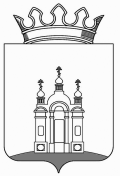 КОНТРОЛЬНО-СЧЕТНАЯ ПАЛАТАДОБРЯНСКОГО МУНИЦИПАЛЬНОГО РАЙОНАул. Советская, 10,  г. ДобрянкаПермский Край,  618740Тел. (34-265) 2-78-68 E-mail: kspdmr.@mail.ru ОГРН 1065914006388ОКПО 93960313ИНН/КПП 5914021073/ 591401001З А К Л Ю Ч Е Н И Ена проект решения Земского Собрания Добрянского муниципальногорайона «О бюджете Добрянского муниципального района на 2015 год и на плановый период 2016 – 2017 годов»г. Добрянка                                                                       11 ноября 2014 г.Заключение Контрольно-счетной палаты Добрянского муниципального района на проект решения Земского Собрания Добрянского муниципального района «О бюджете Добрянского муниципального района на 2015 год и на плановый период 2016 - 2017 годов» (далее – Заключение) подготовлено в соответствии с Бюджетным кодексом Российской Федерации (далее – БК РФ), Положением о бюджетном процессе в Добрянском муниципальном районе, утвержденном решением Земского Собрания Добрянского муниципального района от 16.10.2013 № 683 (в ред. решений Земского Собрания от 29.01.2014 № 739, от 16.04.2014 № 784, от 24.09.2014 № 846) (далее – ПоБП), пунктом 2 части 1 статьи 8 Положения о Контрольно-счетной палате Добрянского муниципального района, утвержденного решением Земского Собрания Добрянского муниципального района от 20.07.2011 г. № 102.При подготовке Заключения Контрольно-счетная палата Добрянского муниципального района (далее – КСП ДМР) учитывала необходимость реализации положений Бюджетного послания Президента Российской Федерации от 13 июня 2013 года «О бюджетной политике в 2014 - 2016 годах» (далее – Бюджетное послание), Программы комплексного социально-экономического развития Добрянского муниципального района до 2017 года, утвержденной решением Земского Собрания Добрянского муниципального района от 20.03.2013 № 568 (далее – Программа СЭР ДМР) и Основных направлений бюджетной и налоговой политики Добрянского муниципального района на 2015-2017 годы.Проект решения Земского Собрания Добрянского муниципального района «О бюджете Добрянского муниципального района на 2015 год и на плановый период 2016 - 2017 годов» (далее – Проект) внесен в Земское Собрание Добрянского муниципального района в сроки, установленные частью1 статьи 43 ПоБП.Экспертиза Проекта проведена КСП ДМР в разрезе муниципальных программ Добрянского муниципального района на основе сравнительного анализа показателей Проекта с показателями уточненного бюджета Добрянского муниципального района, утвержденными решением Земского Собрания Добрянского муниципального района от 24.09.2014 № 845 и показателями ожидаемого исполнения бюджета Добрянского муниципального района  за текущий финансовый год (по оценке администрации Добрянского муниципального района).В ходе экспертизы проведена проверка обоснованности показателей Проекта на основе расчетов, представленных по запросам КСП ДМР. В настоящем Заключении КСП ДМР  на Проект  применяются следующие сокращения:Первоначально утвержденный бюджет – решение Земского Собрания Добрянского муниципального района от 25.12.2013 № 705 «О бюджете Добрянского муниципального района на 2014 год и на плановый период 2015-2016 годов»;бюджет района - бюджет Добрянского муниципального района;пояснительная записка к проекту решения о бюджете – Пояснительная записка  к проекту решения Земского Собрания «О бюджете Добрянского муниципального района на 2015 год и плановый период 2016 и 2017 годов»;Методика планирования бюджетных  ассигнований – приказ Управления финансов и казначейства администрации Добрянского муниципального района от 13.09.2013 № СЭД-01-14-46 (в ред. от 17.09.2014 № СЭД-01-14-15);ГРБС – главный распорядитель бюджетных средств;Администрация района - Администрация Добрянского муниципального района; УО – Управление образования администрации  Добрянского муниципального района;УФиК – Управление финансов и казначейства администрации Добрянского муниципального района;УИиЗО – Управление имущественных и земельных отношений   администрации Добрянского муниципального района;УГиИ – Управление градостроительства и инфраструктуры администрации Добрянского муниципального района;Управление по культуре – Управление по культуре, спорту, молодежной и семейной политике администрации Добрянского муниципального района. 1. Анализ параметров прогноза социально-экономического развитияДобрянского муниципального района на 2015-2017 годыВ соответствии со статьями 169, 172 БК РФ проект бюджета составляется на основе прогноза социально-экономического развития (далее- прогноз СЭР) в целях финансового обеспечения расходных обязательств района.В соответствии со статьей 173 БК РФ порядок разработки прогноза социально-экономического развития Добрянского муниципального района утвержден постановлением администрации Добрянского муниципального района от 02.09.2013 № 1697 (далее - Порядок разработки прогноза СЭР).Прогноз СЭР, как  основополагающий документ для формирования проекта бюджета района, представлен в пакете документов к Проекту  разработан в двух вариантах сценарных условий развития экономики района: «пессимистический» и «базовый».Информация о варианте Прогноза СЭР, выбранном администрацией района для  разработки параметров бюджета района на  2015-2017 годы, в пояснительной записке к проекту решения о бюджете отсутствует. Данное обстоятельство свидетельствует о формальном подходе администрации района к разработке Прогноза СЭР и использовании данных Прогноза СЭР при формировании параметров бюджета района на очередной финансовый год и плановый период.В нарушение части 3 статьи 39 ПоБП и Порядка разработки прогноза СЭР, Прогноз СЭР не одобрен главой Добрянского муниципального района – главой администрации Добрянского муниципального района.В нарушение абзаца 2 части 3 статьи 39 ПоБП в пояснительной записке к Прогнозу СЭР отсутствует обоснование параметров прогноза, в том числе сопоставление с ранее утвержденными параметрами, а также не указаны причины и факторы прогнозируемых изменений.По мнению КСП  ДМР показатели, используемые для подготовки Прогноза СЭР, не имеют практического применения при разработке параметров бюджета района и не увязаны с ожидаемыми конечными результатами реализации Программы СЭР ДМР. 2. Основные характеристики и особенности  проекта бюджета Добрянского муниципального района на 2015 год и на плановый период 2016-2017 годовПроект  сформирован на три года с учетом доходов и расходов, осуществляемых за счет межбюджетных трансфертов из бюджета Пермского края и бюджетов поселений Добрянского муниципального района.Согласно Проекту  предусмотрены  следующие параметры бюджета района: на 2015 год -  по доходам  в сумме 1 078 069,1 тыс. руб., по расходам в сумме 1 053 971,7 тыс. руб., профицит в сумме 24 097,4 тыс. руб.; на 2016 год – по доходам  и расходам в сумме 1 093 523,6 тыс. руб.;на 2017 год  - по доходам и расходам в сумме  1 078 408,2 тыс. руб.Основные показатели Проекта представлены в таблице 1.                                                                                                           Таблица 1*  - условно-утвержденные расходы.Условно-утвержденные расходы запланированы на 2016 год  с учетом норм пункта 14 части 2 статьи 42 ПоБП (не менее 2,5%  от общего объема расходов бюджета района, без учета расходов бюджета, предусмотренных за счет межбюджетных трансфертов из других бюджетов бюджетной системы РФ, имеющих целевое назначение).На 2017 год объем условно-утвержденных расходов меньше установленной ПоБП нормы (не менее 5% от общего объема расходов бюджета района, без учета расходов бюджета, предусмотренных за счет межбюджетных трансфертов из других бюджетов бюджетной системы РФ, имеющих целевое назначение) на 1023,2 тыс. руб. (24037,5 – ((1078408,2 тыс. руб. – 577194,9 тыс. руб.) * 5 %).Прогнозируемый объем резервного фонда на 2015-2017 годы соответствует его нормативной величине (не более 3% общего объема расходов) и составляет  500,0 тыс. руб. ежегодно.Особенности представленного проекта бюджета района по расходам:При проведении анализа показателей расходной части Проекта установлено следующее:- доведение средней заработной платы педагогических работников муниципальных учреждений дополнительного образования до уровня, установленного распоряжением администрации Добрянского муниципального района от 01.10.2014 № 337-р «Об утверждении плана мероприятий («дорожной карты») «Изменения в отраслях социальной сферы Добрянского муниципального района» (далее – Распоряжение № 337-р) о поэтапном совершенствовании системы оплаты труда. Согласно Распоряжению № 337-р установленный уровень определен как, отношение среднемесячной заработной платы педагогических работников муниципальных организаций дополнительного образования детей к среднемесячной заработной плате в экономике Добрянского муниципального района и составляет в 2015 году 85%.Информация о средствах, предусмотренных на доведение в 2015 году средней заработной платы педагогических работников муниципальных учреждений дополнительного образования Добрянского муниципального района до уровня 85% к среднемесячной заработной платы в экономике Добрянского муниципального района в пояснительной записке отсутствует.Доходы бюджета Добрянского муниципального района на 2015-2017 годыОбщая характеристика  доходов бюджета на 2015-2017 годыСогласно Проекту, общий объем доходов бюджета района составляет на  2015 год  1 078 069,1 тыс. руб., что выше на 37 639,5 тыс. руб., чем в первоначально утвержденном бюджете 2014 г. (1 040 429,6 тыс. руб.). На 2016 – 2017 гг. доходы бюджета района планируются в объеме  –  1 093 523,6 тыс. руб.,  и 1 078 408,2 тыс. руб. соответственно.Собственные доходы  в бюджете района на 2015 год составляют 507 568,5 тыс. руб.(в т.ч. дотации из бюджета Пермского края – 154 277,9 тыс. руб.) или 47,1  % от общего объема доходов бюджета района.Анализ доходов бюджета Добрянского муниципального района на 2014-2017 гг. приведен в приложении 1 к настоящему Заключению.Изменения доходной части бюджета района в разрезе видов доходов представлены в таблице 2.Таблица 2, тыс. руб.Из анализа данных таблицы 2 следует, что общий объем доходов бюджета района на 2015 год  в сравнении с показателями уточненного бюджета района на 2015 год  (без учета целевых субсидий на строительство автомобильной дороги «Пермь-Березники-Гари»)   в целом увеличивается на 2,2 %. Темпы роста (снижения) доходов бюджета в 2013-2017 годах представлены в таблице 3.Таблица 3Согласно данных таблицы 3, общий объем доходов бюджета района на 2015 год в сравнении с показателями ожидаемого исполнения бюджета района за 2014 год, уменьшится на 21,2 %. Значительное сокращение объемов бюджета района  в 2015 году, связано с уменьшением безвозмездных поступлений за счет передачи финансирования учреждений здравоохранения на краевой уровень. Также на уменьшение доходной части бюджета района влияет и тенденция сокращения поступлений в бюджет района неналоговых доходов.Структура доходов бюджета района в 2013-2017 годах представлена в таблице 4.Таблица 4 Анализ структуры доходов бюджета района в динамике с 2013 до 2017 года  показывает, что  доля налоговых доходов увеличивается  с 30,2 % до 32,2 % , а доля неналоговых доходов уменьшается с 6,2 % до 4,3 %.Справочно: По состоянию на 01.10.2014 задолженность по налоговым и неналоговым доходам (в том числе недоимка, пени, штрафы) в бюджет района составляет 28 773,2 тыс. руб., в том числе сумма недоимки – 20 810,2 тыс. руб.Налоговые доходыОбщая сумма налоговых доходов прогнозируется на 2015 год в объеме 298 885,5 тыс. руб., на 2016 и 2017 годы  322 432,2 тыс. руб. и 347 594,5 тыс. руб.,  соответственно.Темпы роста (снижения) налоговых доходов бюджета района на 2014-2017 годы в разрезе отдельных источников приведены в таблице 5.Таблица 53.2.1. Налог на доходы физических лицОсновным источником налоговых доходов бюджета района остается налог на доходы физических лиц (далее – НДФЛ).В соответствии со  статьей 61.1 БК РФ и Законом Пермского края от 12.10.2007 № 111-ПК «О бюджетном процессе в Пермском крае», начиная с  01.01.2014 г., в бюджеты муниципальных районов зачисляется 27 % от НДФЛ (5 % + 22 %). По данным таблицы 5 объем поступления НДФЛ  в 2015 году по сравнению  с ожидаемой оценкой исполнения  в 2014 году  увеличится  на  7,6 %.При анализе исполнения бюджета района за 9 месяцев 2014 года  рост НДФЛ на 01.10.2014 в сопоставимых условиях в сравнении с аналогичным периодом 2013 года составил 11,3 % (НДФЛ за 9 мес. 2013 года пересчитан с учетом норматива зачисления, установленного на 2014 год).Бюджетом района на 2015 год (в ред. решения Земского Собрания Добрянского муниципального района от 25.06.2014 № 823) предусмотрено поступление НДФЛ в сумме 230 358,0 тыс. руб.Учитывая вышеизложенное,  прогноз поступления НДФЛ на  2015 год может быть пересмотрен  и увеличен на 8 199,2 тыс. руб.   3.2.2. Акцизы на автомобильный бензин, дизельное топливо и моторные маслаПроектом предусмотрено поступление акцизов на нефтепродукты в 2015 году в сумме 3 996,5 тыс. руб., что на 48 % меньше ожидаемого поступления акцизов на нефтепродукты в 2014 году.Поступления акцизов на нефтепродукты рассчитаны с учетом законопроекта, внесенного в Государственную Думу Российской Федерации в сентябре 2014 года, и предусматривающего снижение ставок акцизов на высококачественный  автомобильный бензин и дизельное топливо на 45,8 и 56,1 % соответственно.Учитывая, что вышеуказанный законопроект на дату составления и представления Проекта не принят, администрацией района при расчете поступления акцизов на нефтепродукты  неправомерно применены нормы, не закрепленные законом.  Федеральным законом от 04.10.2014 № 283-ФЗ «О внесении изменений в Бюджетный кодекс Российской Федерации и статью 30 Федерального закона «О внесении изменений в отдельные законодательные акты Российской Федерации в связи с совершенствованием правового положения государственных (муниципальных) учреждений» с 01.01.2015  изменен норматив зачисления акцизов на нефтепродукты в бюджет субъекта Российской Федерации с 72 % до 100 %. Соответственно увеличится поступление акцизов на нефтепродукты на 28 % и в бюджет района. По оценке  КСП ДМР увеличение составит  1 166,5 тыс. руб. (в расчете учтена оценка администрации района поступления акцизов на нефтепродукты в 2014 году в сумме 8 332,0 тыс. руб., сокращение ставок акцизов в среднем на 50%).Учитывая вышеизложенное,  прогноз поступления акцизов на нефтепродукты на  2015 год может быть увеличен на 1 336,0 тыс. руб. ((4166,0+1166,5)-3996,5). 3.2.3. Единый налог на вмененный доход для отдельных видов деятельностиЕдиный налог на вмененный доход для отдельных видов деятельности рассчитан с учетом оценки поступления указанного налога в 2014 году с применением индекса инфляции, установленного утвержденными Губернатором Пермского края Сценарными условиями для формирования вариантов развития и основных показателей прогноза социально-экономического развития Пермского края на период до 2017 года. На 2015 год индекс инфляции составляет 1,066. 3.2.4. Государственная пошлинаФедеральным законом от 21.07.2014 № 221-ФЗ «О внесении изменений в главу 25.3. части второй Налогового кодекса Российской Федерации» с 01.01.2015 года увеличиваются размеры госпошлины по делам рассматриваемым в судах общей юрисдикции, мировыми судьями на 50 %, а госпошлины на выдачу разрешения на установку рекламной конструкции на 66 %. Соответственно увеличится поступление госпошлины  в бюджет района. По оценке КСП ДМР увеличение составит 2 074,5 тыс. руб. (в расчете учтена оценка администрации района поступления госпошлины в 2014 году в сумме 4 815,0 тыс. руб. и увеличение размеров госпошлины на 50 %).Учитывая вышеизложенное,  прогноз поступления госпошлины  на  2015 год может быть увеличен на 2 074,5 тыс. руб. (5148,0(4815,0+2407,5)). Неналоговые доходыОбщая сумма неналоговых доходов прогнозируется на 2015 год в объеме 54 405,1 тыс. руб., на 2016 и 2017 годы  46 086,7 тыс. руб. и 46 282,6 тыс. руб. соответственно.В 2015 году объем поступления неналоговых доходов, по сравнению с ожидаемой оценкой 2014 года, уменьшится на 11,4 %.Анализ объема неналоговых доходов бюджета района на 2014-2017 годы в разрезе отдельных источников представлен в таблице 6.Таблица 6, тыс. руб.Темпы роста (снижения) неналоговых доходов бюджета района на 2014-2017 годы в разрезе отдельных источников приведены в таблице 7.Таблица 7Из анализа данных таблицы 7 следует, что в бюджете района на 2015-2017 годы наблюдается тенденция  снижения поступления неналоговых доходов. В сравнении с предыдущими периодами снижение поступления неналоговых доходов в бюджет района составит: в 2015 году  11,4 %, 2016 -15,3 %. 4. Расходы бюджета Добрянского муниципального района на 2015-2017 годыПроектом бюджета общая сумма расходов бюджета района на 2015 год предлагается к утверждению в сумме 1 053 971,7 тыс. руб., что на 373 851,8 тыс. руб. ниже уточненных показателей бюджета района на 2014 год (в ред. решения Земского Собрания от 24.09.2014 № 845 объем расходов составляет 1 427 823,5 тыс. руб.) и на 24 374,8 тыс. руб. больше, относительно первоначально утвержденного бюджета 2015 года. Проект бюджета района на 2015-2017 гг. сформирован  по программно-целевому методу.Сущность программно-целевого метода заключается в следующем:- акцент переносится с потребности в средствах, необходимых для выполнения государством своих функций, на то, какие результаты ожидаются от использования средств бюджета, т.е. на обеспечение эффективности использования бюджетных средств;- внедрение этого метода изменяет характер обсуждения бюджетной политики: внимание переносится с контроля за выполнением обязательств на обеспечение эффективности. При разработке бюджетной политики в первую очередь должно учитываться следующее: что получит общество за те деньги, которые оно тратит.Основой программно-целевого метода формирования бюджета являются программы, которые должны иметь четко определенную цель и задачи.Применение этого метода в бюджетном планировании на местном уровне должно способствовать становлению эффективного местного самоуправления, укреплению его материально-финансовой, правовой и организационной самостоятельности, переместить акценты в расходовании всегда ограниченных бюджетных средств и направить их на решение важных и первоочередных проблем муниципального образования.Проект на 2015-2017 гг. предусматривает финансирование  11 муниципальных программ и непрограммных направлений деятельности.Структура бюджетных ассигнований Проекта бюджета представлена в таблице 8.                                                                                                                      Таблица 8Распределение бюджетных ассигнований на 2015 год по разделам бюджетной классификации приведено в таблице 9.                                                                                                                                 Таблица 9В Проекте бюджета наибольшую долю составляют расходы на образование - 71 ,8 %, на общегосударственные вопросы – 15,0 %. Анализ ведомственной структуры расходов бюджета Добрянского муниципального района на 2015 год представлен в таблице 10.Таблица 104.1. Экспертиза реестра расходных обязательствСтатьей 65 БК РФ установлено, что формирование расходов бюджетов бюджетной системы осуществляется в соответствии с расходными обязательствами.Согласно статьи 86 БК РФ расходные обязательства муниципального образования возникают в результате:- принятия муниципальных правовых актов по вопросам местного значения и иным вопросам, которые в соответствии с федеральным законодательством вправе решать органы местного самоуправления;- принятие муниципальных правовых актов при осуществлении органами местного самоуправления переданных им отдельных государственных полномочий;- заключения от имени муниципального образования договоров (соглашений) муниципальными казенными учреждениями.В соответствии со статьей 87 БК РФ, статьей 10 ПоБП, Порядком ведения реестра расходных обязательств Добрянского муниципального района и сводного перечня нормативных правовых актов Добрянского муниципального района, влекущих возникновение, изменение, прекращение расходных обязательств, утвержденным постановлением главы администрации Добрянского муниципального района от 19.01.2011 № 28 (далее – Порядок ведения реестра), под реестром расходных обязательств (далее – Реестр) понимается используемый при составлении проекта бюджета свод (перечень) законов, иных нормативных правовых актов, муниципальных правовых актов, обусловливающих публичные нормативные обязательства и (или) правовые основания для иных расходных обязательств с указанием соответствующих положений (статей, частей, пунктов, подпунктов, абзацев) законов и иных нормативных правовых актов, муниципальных правовых актов с оценкой объемов бюджетных ассигнований, необходимых для исполнения включенных в реестр обязательств. В нарушение пункта 8 Порядка ведения реестра в Реестре отсутствуют ссылки на номер статьи, части, пункта, подпункта, абзаца, даты вступления в силу, срок действия нормативных правовых актов, договоров (соглашений) Российской Федерации, субъекта Российской Федерации, муниципального образования.В Реестре не предусмотрены расходные обязательства по  следующим расходам, предусмотренным в Проекте:Муниципальная программа «Функционирование и развитие системы образования Добрянского муниципального района»: - внедрение федеральных государственных образовательных стандартов дошкольного образования;- замена оборудования и мебели в образовательных учреждениях -  предоставление муниципальной услуги по подвозу учащихся к месту учебы в общеобразовательных учреждениях оплата услуг.Муниципальная программа Добрянского муниципального района «Инфраструктура Добрянского муниципального района»:- обеспечение доли местного бюджета на реализацию инвестиционных и приоритетных региональных проектов;- предоставление субсидий перевозчику, занятому на субсидируемых регулярных перевозках в границах Добрянского муниципального района;- предоставление субсидий на возмещение части затрат, связанных с перевозкой пассажиров и их багажа водным транспортом на меж поселенческом маршруте «Добрянка – Сенькино».Муниципальная программа Добрянского муниципального района «Обеспечение общественной безопасности Добрянского муниципального района»:- районный конкурс «Безопасное колесо»;- участие в краевом конкурсе «Безопасное колесо»;- мероприятие по предупреждению детского дорожно – транспортного травматизма;- районный конкурс замещающих семей «Наша дружная семья»;- новогодние мероприятия для детей из малообеспеченных семей с вручением подарков;- участие детей и подростков группы риска и СОП в краевых, Всероссийских мероприятиях;- организация и проведение спортивных соревнований между субъектами профилактики и активной общественностью;- организация изготовления и размещение в местах массового пребывания людей, в общественном транспорте памяток, листовок, плакатов о порядке действий в случае угрозы террористического акта;- повышение защищенности объектов транспортной инфраструктуры;- проведение районных акций по пропаганде здорового образа жизни среди подростков и молодежи;- районный футбольный турнир по дворовому футболу «Двор без наркотиков»;Муниципальная программа Добрянского муниципального района «Совершенствование системы муниципального управления»:- реконструкция здания по ул. 8 Марта 13 (приведение в нормативное состояние помещения для размещения многофункционального центра);- организация рабочих мест для работы в интегрированной системе электронного документооборота Пермского края (ИСЭД ПК) и системе исполнения регламентов (СИР СМЭВ);- конкурс по результатам оценки деятельности городских и сельских поселений по достижению наиболее результативных значений показателей социально – экономического развития поселений.Муниципальная программа Добрянского муниципального района «Гармонизация межнациональных и межконфессиональных отношений в Добрянском муниципальном районе»:- публикация тематических статей по вопросам межэтнических отношений в районных средствах массовой информации;- изготовление и размещение объектов социальной рекламы, пропагандирующих взаимоуважение между лицами разных национальностей и вероисповедания;- проведение мероприятий, направленных на укрепление межнациональной и межконфессиональной солидарности среди жителей Добрянского муниципального района. В Реестр включены следующие  расходные обязательства, по которым не принят (отсутствует) муниципальный правовой акт Добрянского муниципального района:- почтовые расходы по отправке исходящей корреспонденции по земельным вопросам;- мероприятия по повышению квалификации муниципальных служащих (пункт 7 часть 1 статья 11 ФЗ № 25-ФЗ от 02.03.2007).4.2. Расходы на содержание органов местного самоуправления Добрянского муниципального районаПостановлением Правительства Пермского края от 08.06.2010 № 301-п «Об утверждении нормативов формирования расходов на содержание органов местного самоуправления муниципальных образований Пермского края на 2014 год и плановый период 2015 и 2016 годов» (в ред. от 28.02.2014 № 119-п) утвержден норматив расходов на содержание органов местного самоуправления (далее – ОМС) Добрянского муниципального района на 2015 год в сумме 86 176,2 тыс. руб.  Анализ бюджетных ассигнований Проекта бюджета и норматива расходов на содержание ОМС проведен согласно информации о предусмотренных ассигнованиях на содержание органов местного самоуправления Добрянского муниципального района на 2015 - 2017 гг., представленной администрацией Добрянского муниципального района.  Анализ приведен в таблице 11. Таблица 11, тыс. руб.Расходы на содержание ОМС Добрянского муниципального района на 2015 год сформированы в пределах установленных нормативов, на 2016 год превышают установленные нормативы на 96,7 тыс. руб.Сравнительный анализ распределения расходов на содержание ОМС Добрянского муниципального района и отраслевых (функциональных) органов администрации Добрянского муниципального района проведен на основании информации о предусмотренных в бюджете Добрянского муниципального района на 2014 год ассигнований на содержание органов местного самоуправления Добрянского муниципального района на 01.07.2014 г., представленной администрацией Добрянского муниципального района. Анализ представлен в таблице 12.Таблица 12, тыс. руб.В ходе анализа установлено увеличение расходов на содержание ОМС Добрянского муниципального района и отраслевых (функциональных) органов администрации района на 2015 год в сумме 1 173,6 тыс. руб., в том числе  по Администрации района в сумме 1 352,9 тыс. 4.3. Муниципальные программыВ соответствии с  частью 2 статьи 157 БК РФ, пункта 7 части 2 статьи 9 Федерального закона от 07.02.2011 № 6-ФЗ  «Об общих принципах организации и деятельности контрольно-счетных органов субъектов Российской Федерации и муниципальных образований», пунктом 7 статьи 8 Положения о Контрольно-счетной палате Добрянского муниципального района, утвержденного решением Земского Собрания Добрянского муниципального района от 20.07.2011 № 102, пунктом 4.4. Порядка принятия решений о разработке, формировании, реализации и оценки эффективности муниципальных программ Добрянского муниципального района, утвержденного постановлением администрации Добрянского муниципального района от 08.04.2014 № 750 (далее – Порядок разработки программ), КСП ДМР осуществляет экспертизу муниципальных программ. При использовании программно-целевого метода формирования проекта бюджета первоочередной задачей становится не правильность использования бюджетных средств, а насколько эффективно расходуются средства.Отсюда вытекает и необходимость проведения экспертизы муниципальных программ.КСП ДМР проведена экспертиза 3 проектов муниципальных программ, предусматривающих финансирование начиная с 01 января 2015 года, и 8 проектов  изменений в действующие муниципальные программы. По всем проектам КСП ДМР подготовлены заключения и направлены разработчикам.Распоряжением администрации Добрянского муниципального района от 23.07.2014 № 239-р утвержден перечень муниципальных программ Добрянского муниципального района. В нарушение пункта 3.9. Порядка разработки программ перечень муниципальных программ утвержден с нарушением установленных сроков (до 15 июля текущего года) и ненадлежащим муниципальным актом (утверждается постановлением).Проектом предлагается финансирование 11муниципальных программ.Общий объем ассигнований на реализацию муниципальных программ составляет: в 2015 г. – 947 488,1 тыс. руб.; в 2016 г. – 961 814,1 тыс. руб.; в 2017 г. – 950 643,0 тыс. руб. Более подробный анализ в разрезе муниципальных программ представлен в приложении 2 к настоящему заключению. Муниципальные программы планируется финансировать из 2 источников, а именно: из краевого бюджета и  бюджета  Добрянского муниципального района.Анализ муниципальных программ осуществлен исходя из показателей Проекта и представленных муниципальных программ (цели, целевые показатели, объемы финансирования).   4.3.1. Муниципальная программа «Функционирование и развитие системы образования Добрянского района»Муниципальная программа Добрянского муниципального района «Функционирование и развитие системы образования Добрянского муниципального района» (далее – МП-1) утверждена постановлением администрации Добрянского муниципального района от 25.10.2013 № 2174.    Постановлением администрации Добрянского муниципального района от 15.10.2014 № 2231 внесены изменения в объемы финансирования МП-1 и сроки реализации.В соответствии с паспортом целями МП-1 являются: комплексное и эффективное развитие и функционирование муниципальной системы образования, обеспечивающее повышение доступности качества образования, посредством создания условий для индивидуализации образования и использования инновационных механизмов воспитания и социализации личности, как важного фактора устойчивого социально-экономического и социокультурного развития района в интересах человека, общества и государства.Ответственный исполнитель МП-1: Управление образования администрации Добрянского муниципального района.Источниками финансирования МП-1 на 2015 – 2017 годы являются средства бюджета Добрянского муниципального района и бюджета Пермского края.Сравнительный анализ объемов финансирования МП-1 и бюджетных ассигнований, предусмотренных Проектом приведен в таблице 13.                                                                                              Таблица 13, тыс. руб.В ходе анализа установлено, что объем бюджетных ассигнований на финансирование МП-1, предусмотренный в Проекте на 2015 год за счет средств бюджета района, меньше на 26 024,6 тыс. руб., чем предусмотрено МП-1.Расхождение связано с тем, что:1. в Проекте предусмотрено ассигнований меньше, чем в МП-1 по следующим мероприятиям:предоставление муниципальной услуги по общедоступному, бесплатному дошкольному образованию в дошкольных учреждениях на 3 158,8 тыс. руб.;предоставление муниципальной услуги по общедоступному, бесплатному начальному, основному общему среднему (полному) образованию в городской и сельской местности на 4 046,5 тыс. руб.;приобретение автотранспорта на 2 630,0 тыс. руб. 2. в Проекте не предусмотрено финансирование следующих мероприятий МП-1:- создание дополнительных мест для органиазции дошкольного образования (оснащение) в сумме 7 092,0 тыс. руб.Увеличение ассигнований на финансирование программных мероприятий планируется за счет средств краевого бюджета на 70 803,3 тыс. руб. Уменьшение ассигнований из местного бюджета составляет 44 883,9 тыс. руб. Следует также отметить, что в МП-1 не запланированы расходы на проведение ремонтных работ в образовательных учреждениях на 2015 год и плановые 2016 – 2017 годы, тогда как в Проекте бюджета на плановый период, на 2016 год запланированы расходы на указанные цели в размере  1 000,0 тыс. руб. Обоснования этих расходов отсутствуют.Сравнительный анализ изменения объемов финансирования МП-1 в 2014 – 2015 годах с разбивкой по источникам финансирования представлен в таблице 14.Таблица 14, тыс. руб.В результате анализа выявлено увеличение объемов финансирования по МП-1 в 2015 году по сравнению с уточненным бюджетом 2014 года на 22 017,6 тыс. руб. КСП ДМР проведена финансово-экономическая экспертиза проекта изменений в муниципальную программу «Функционирование и развитие системы образования Добрянского муниципального района». По результатам экспертизы подготовлено и направлено ответственному разработчику заключение с предложениями об устранении выявленных нарушений и замечаний.Разработчиком МП-1 предложения КСП ДМР приняты, нарушения  и недостатки устранены. 4.3.2. Муниципальная программа «Культура Добрянского муниципального района»Муниципальная программа Добрянского муниципального района «Культура Добрянского района» (далее - МП-2) утверждена постановлением администрации Добрянского муниципального района от 25.10.2013 № 2168. Постановлением администрации Добрянского муниципального района от 16.10.2014 года внесены изменения в объемы финансирования МП-2.В нарушение  п. 4.6. Порядка разработки программ, изменения в МП-2 утверждены с нарушением установленного срока (до 15 октября текущего года).В соответствии с Паспортом целями МП-12  являются: - удовлетворение потребностей населения района в развитии и реализации культурного и духовного потенциала каждой личности;-  обеспечение равного доступа к культурным ценностям и качественного досуга.Ответственный исполнитель МП-2: МКУ «Управление по культуре, спорту, молодежной и семейной политике администрации Добрянского муниципального района».Финансирование МП-2 предусмотрено на 100 % из бюджета Добрянского муниципального района.Анализ объемов финансирования МП – 2 и бюджетных ассигнований, предусмотренных Проектом с разбивкой по периодам  представлен в таблице 15.                                                                                              Таблица 15, тыс. руб.Из таблицы 15 следует, что объем бюджетных ассигнований на финансирование МП-2, предусмотренный в Проекте на 2015 год, меньше на 153,7 тыс. руб., чем предусмотрено МП-2.В мероприятия МП-2 включено предоставление субсидий на выполнение муниципального задания МБУК «Ансамбль песни и танца народов Урала «Прикамье» - концертная организация» в сумме 8 348,8 тыс. руб.Обоснование потребности в финансовых ресурсах на выполнение муниципального задания МБУК «Ансамбль песни и танца народов Урала «Прикамье» - концертная организация» (утвержденные на 2015 год муниципальное задание и норматив затрат на оказание муниципальных услуг) ответственным исполнителем не представлено. Принимая во внимание вышеизложенное,  субсидии  на выполнение муниципального задания МБУК «Ансамбль песни и танца народов Урала «Прикамье» - концертная организация» в сумме 8 348,8 тыс. руб. запланированы в Проекте не обосновано.Сравнительный анализ изменения объемов финансирования МП-2 в 2014 – 2015 годах с разбивкой по источникам финансирования представлен в таблице 16.Таблица 16, тыс. руб.Согласно данных таблицы 16 по сравнению с 2014 годом объем финансирования по МП-2 в 2015 году увеличился на 801,2 тыс. руб. за счет включения в МП-2  мероприятия «Конкурс социокультурных инициатив и проектов среди некоммерческих организаций Добрянского муниципального района».КСП ДМР проведена финансово-экономическая экспертиза проекта изменений в муниципальную программу «Культура Добрянского района». По результатам экспертизы подготовлено и направлено ответственному разработчику заключение с предложениями об устранении выявленных нарушений и замечаний.Разработчиком МП-2 предложения КСП ДМР приняты, нарушения  и недостатки устранены. За исключением 1 нарушения.4.3.3. Муниципальная программа Добрянского муниципального района «Молодежная и семейная политика Добрянского муниципального района»Муниципальная программа Добрянского муниципального района «Молодежная и семейная политика Добрянского муниципального района» (далее – МП-3) утверждена постановлением администрации Добрянского муниципального района от 25.10.2013 № 2187. Постановлением администрации Добрянского муниципального района от 16.10.2014. № 2244 внесены изменения в объемы финансирования МП-3 и сроки реализации.В нарушение п. 4.6. Порядка разработки программ, изменения в МП-3 утверждены с нарушением установленного срока (до 15 октября текущего года).Согласно паспорту цель МП-3: создание возможностей для успешной социализации и эффективной самореализации молодых людей и семей Добрянского муниципального района.Ответственным исполнителем МП-3 является Муниципальное казенное учреждение «Управление по культуре, спорту, молодежной и семейной политике администрации Добрянского муниципального района».МП-3 на 100 % финансируется за счет средств бюджета Добрянского муниципального района.Анализ изменения объемов финансирования МП-3 и бюджетных ассигнований, предусмотренных Проектом с разбивкой по источникам финансирования и годам приведен в таблице 17.                                                                                              Таблица 17, тыс. руб.В ходе анализа установлено, что объем бюджетных ассигнований на финансирование МП-3, предусмотренный в Проекте на 2015 год, меньше на 76,0 тыс. руб. чем предусмотрено МП-3.Данное отклонение связано с тем, что в Проекте бюджетные ассигнования запланированы меньше, чем в МП-3 по следующим мероприятиям:-  проведение мероприятий, направленных на развитие творческого и интеллектуального потенциала молодых людей на сумму 34,0 тыс. руб.;- проведение мероприятий, конкурсов, фестивалей для детей с ограниченными возможностями здоровья на сумму 38,6 тыс. руб.;- организация участия семей, воспитывающих детей-инвалидов и детей с ограниченными возможностями здоровья в краевых, межмуниципальных и всероссийских конкурсах, фестивалях и мероприятиях на сумму 3,5 тыс. руб.Сравнительный анализ объемов финансирования МП-3 в 2014 – 2015 годах представлен в таблице 18.Таблица 18, тыс. руб.В ходе анализа установлено уменьшение объемов финансирования МП-3 на 2015 год по сравнению с уточненным бюджетом на 2014 год в сумме 22 924,3 тыс. руб. в связи с тем, что средства на предоставление субсидий молодым семьям на приобретение жилья предоставляются из других уровней бюджета в начале финансового года.Потребность в финансовых ресурсах на реализацию мероприятий МП-3 ответственным исполнителем обоснована.КСП ДМР проведена финансово-экономическая экспертиза проекта изменений в муниципальную программу Добрянского муниципального района «Молодежная и семейная политика Добрянского муниципального района». По результатам экспертизы подготовлено и направлено ответственному разработчику заключение с предложениями об устранении выявленных нарушений и замечаний. Нарушения и замечания ответственным исполнителем устранены.4.3.4. Муниципальная программа Добрянского муниципального района «Развитие физической культуры и спорта на территории Добрянского района»Муниципальная программа Добрянского муниципального района «Развитие физической культуры и спорта на территории Добрянского района» (далее – МП-4) утверждена постановлением администрации Добрянского муниципального района от 25.10.2013 № 2174.Постановлением администрации Добрянского муниципального района от 15.10.2014. № 2232 внесены изменения в объемы финансирования МП-4 и сроки реализации.Согласно паспорту цель МП-4: создание условий, обеспечивающих возможность гражданам систематически заниматься физической культурой и спортом.Ответственным исполнителем МП-4 является Муниципальное казенное учреждение «Управление по культуре, спорту, молодежной и семейной политике администрации Добрянского муниципального района».МП-4 финансируется за счет средств бюджета Добрянского муниципального района и Пермского края. В паспорте МП-4 по техническим причинам не показаны объемы бюджетных ассигнований по источникам финансирования на 2017 год. Анализ изменения объемов финансирования МП-4 и бюджетных ассигнований, предусмотренных Проектом с разбивкой по источникам финансирования и годам приведен в таблице 19.Таблица19, тыс. руб.В ходе анализа установлено, что объем бюджетных ассигнований на финансирование МП-4, предусмотренный в Проекте на 2015 год, меньше на 2 426,7,0 тыс. руб. чем предусмотрено МП-4.Сравнительный анализ объемов финансирования МП-4 в 2014 – 2015 годах представлен в таблице 20.Таблица 20, тыс. руб.В ходе анализа установлено уменьшение объемов финансирования МП-4 на 2015 год по сравнению с уточненным бюджетом на 2014 год в сумме 2 070,7 тыс. руб.Потребность в финансовых ресурсах на реализацию мероприятий МП-4 ответственным исполнителем обоснована.КСП ДМР проведена финансово-экономическая экспертиза проекта изменений в муниципальную программу Добрянского муниципального района «Развитие физической культуры и спорта на территории Добрянского района». По результатам экспертизы подготовлено и направлено ответственному разработчику заключение с предложениями об устранении выявленных нарушений и замечаний. Предложение КСП ДМР по включению в МП-4 целевого показателя «Количество краевых спортивных мероприятий, в которых приняли участие спортсмены ДМР», принятого в Программе комплексного социально-экономического развития Добрянского муниципального района до 2017 года, утвержденной решением Земского Собрания Добрянского муниципального района от 20.03.2013 N 568, а также целевого показателя «Доля лиц с ограниченными возможностями здоровья, занимающихся физической культурой и спортом, от общей численности данной категории населения ДМР», предусмотренного  государственной программой «Развитие физической культуры и спорта», утвержденной Постановлением Правительства Пермского края от 03.10.2013 № 1324-п  не принято. Обоснования не представлены.4.3.5. Муниципальная программа «Развитие сельского хозяйства, малого и среднего предпринимательства на территории Добрянского района»Муниципальная программа Добрянского муниципального района «Развитие сельского хозяйства, малого и среднего предпринимательства на территории Добрянского муниципального района» (далее – МП-5) утверждена постановлением администрации Добрянского муниципального района от 16.10.2013 № 2052.Постановлением администрации Добрянского муниципального района от 16.10.2014 № 2251 внесены изменения в объемы финансирования МП-5 и сроки реализации. В нарушение  п. 4.6. Порядка разработки программ, изменения в МП-5 утверждены с нарушением установленного срока (до 15 октября текущего года).Согласно паспорту цели МП-5 определены следующие:- создание благоприятных условий для организации и ведения бизнеса;- повышение конкурентоспособности предприятий;- улучшение условий жизнедеятельности сельского населения района.Ответственным исполнителем МП-5 является Муниципальное казенное учреждение «Администрация Добрянского муниципального района Пермского края» (Управление сельского хозяйства и поддержки предпринимательства администрации Добрянского муниципального района).Источниками финансирования МП-5 на 2015 – 2017 годы являются средства бюджета Добрянского муниципального района и бюджета Пермского края.Анализ объемов финансирования МП-5 и бюджетных ассигнований, предусмотренных Проектом с разбивкой по источникам финансирования и периодам  приведен в таблице 21.Таблица 21, тыс. руб.В ходе анализа установлено, что объем бюджетных ассигнований на финансирование МП-5, предусмотренный в Проекте на 2015 год,  меньше на 2 131,0 тыс. руб., чем предусмотрено МП-5.Отклонение показателей Проекта и МП-5 связано с тем, что в Проекте на 2015 год не предусмотрены бюджетные ассигнования на  мероприятие «Предоставление гранта для реализации инвестиционного проекта по созданию производства по первичной переработке сельскохозяйственной продукции посредством строительства цеха по первичной переработке»  в сумме  2 000,0 тыс. руб.В ходе экспертизы установлено несоответствие показателей Проекта и МП-5 по мероприятию «Субсидии на возмещение части затрат, связанных с началом предпринимательской деятельности». Объем бюджетных ассигнований, указанный в Проекте, на 12,8 тыс. руб. превышает показатели МП-5.Сравнительный анализ изменения объемов финансирования МП-5 в 2014 – 2015 годах с разбивкой по источникам финансирования представлен в таблице 22.Таблица 22, тыс. руб.Потребность в финансовых ресурсах на реализацию мероприятий МП-5 ответственным исполнителем обоснована.КСП ДМР проведена финансово-экономическая экспертиза  проекта изменений   в муниципальную программу Добрянского муниципального района «Развитие сельского хозяйства, малого и среднего предпринимательства на территории Добрянского района». По результатам экспертизы  подготовлено и направлено ответственному разработчику заключение с предложениями об устранении выявленных нарушений и замечаний. Информация о результатах рассмотрения заключения  ответственным исполнителем в КСП ДМР в установленные сроки не представлена.4.3.6. Муниципальная программа Добрянского муниципального района «Управление земельными ресурсами и имуществом Добрянского муниципального района»Муниципальная программа Добрянского муниципального района «Управление земельными ресурсами и имуществом Добрянского муниципального района» (далее – МП-7)  утверждена  постановлением администрации Добрянского муниципального района от 25.10.2013 № 2181.Постановлением администрации Добрянского муниципального района от 15.10.2014  № 2242 внесены изменения в объемы финансирования МП-7 и сроки реализации.Цель МП–7: повышение эффективности и прозрачности управления и распоряжения имуществом и земельными ресурсами Добрянского муниципального района.Ответственный исполнитель МП–7: Муниципальное  казенное учреждение «Управление имущественных и земельных отношений администрации Добрянского муниципального района».МП-7 на 100 % финансируется за счет средств бюджета района.Анализ объемов финансирования МП-7 и бюджетных ассигнований, предусмотренных Проектом с разбивкой по годам приведен в таблице 23.Таблица 23, тыс. руб.В ходе анализа установлено, что объем бюджетных ассигнований на финансирование МП-7, предусмотренный в Проекте на 2015 год,  на   721,5 тыс. руб. меньше, чем предусмотрено МП-7, а на 2016 и 2017 гг. на 349,5 тыс. руб. больше (по каждому периоду). Сравнительный анализ  объемов финансирования МП-7 в 2014 – 2015 годах представлен в таблице 24.Таблица 24, тыс. руб.В результате анализа выявлено увеличение объемов финансирования по МП-7 в 2015 году по сравнению с уточненным бюджетом 2014 года на 24 969,2 тыс. руб.Увеличение объемов бюджетных ассигнований наблюдается за счет включения в МП-7 следующих мероприятий:- обеспечение деятельности МКУ «Добрянское имущественное казначейство» в сумме 9 248,2 тыс.руб.;- содержание и обслуживание муниципального недвижимого имущества Добрянского муниципального района в сумме 9 902,8 тыс.руб.;-  содержание и обслуживание муниципального движимого имущества Добрянского муниципального района в сумме 3 033,5 тыс.руб.;-  содержание и обслуживание внешних инженерных сетей, находящихся в муниципальной казне в сумме 1 663,8 тыс.руб;- содержание и обслуживание помещений, занимаемых отраслевыми (функциональными) органами администрации Добрянского муниципального района в сумме 1 794,3 тыс. руб.Ответственным исполнителем представлены финансово – экономические обоснования потребности в финансовых ресурсах на реализацию МП-7 не в полном объеме. Не представлены по МБУ «Добрянский городской информационный центр»:- утвержденное муниципальное задание  на 2015 год;- утвержденный норматив затрат на оказание муниципальных услуг на 2015 год. Принимая во внимание вышеизложенное,  субсидии  на выполнение муниципального задания МБУ «Добрянский городской информационный центр»  в сумме 9 008,0 тыс.руб. запланированы в Проекте не обосновано.КСП ДМР проведена финансово-экономическая экспертиза  проекта изменений в муниципальную программу Добрянского муниципального района «Управление земельными ресурсами и имуществом Добрянского муниципального района». По результатам экспертизы  подготовлено и направлено ответственному разработчику заключение с предложениями об устранении выявленных нарушений и замечаний. Нарушения и замечания ответственным исполнителем рассмотрены и приняты.4.3.7. Муниципальная программа«Инфраструктура Добрянского района»Муниципальная программа Добрянского муниципального района «Инфраструктура Добрянского муниципального района» (далее - МП-6) утверждена  постановлением администрации Добрянского муниципального района от 16.10.2013 № 2064.Постановлением от 16.10.2014 № 2253 внесены изменения в объемы финансирования МП-6 и сроки реализации.В нарушение  п. 4.6. Порядка разработки программ, изменения в МП-6 утверждены с нарушением установленного срока (до 15 октября текущего года). Цель МП- 6: повышение качества инфраструктуры местного значения.Ответственный исполнитель МП-6: Муниципальное казенное учреждение «Управление градостроительства и инфраструктуры администрации Добрянского муниципального района».Источниками финансирования МП-6 являются средства бюджета Добрянского муниципального района и бюджета Пермского края.Анализ объемов финансирования МП-6 и бюджетных ассигнований Проекта в разрезе источников финансирования и по годам представлен в таблице 25.Таблица 25, тыс. руб.В ходе анализа установлено, что объем бюджетных ассигнований на финансирование МП-6, предусмотренный в Проекте на 2015 год за счет средств бюджета района  на 12 760,0 тыс. руб. меньше, чем предусмотрено МП- 6.Данное отклонение связано с тем, что в Проекте не предусмотрены бюджетные ассигнования  на следующие мероприятия:-  строительство детского сада на 90 мест в г.Добрянка в сумме 5 219,6 тыс. руб.;- строительство корпуса 2 МБОУ «Камская средняя образовательная школа» в сумме 3 197,6 тыс. руб.;- разработка проектно-сметной документации на строительство комплекса районной больницы п.Полазна в сумме 10 500,0 тыс.руб. В то же время в Проекте запланированы бюджетные ассигнования по целевой статье 060 2005 «Обеспечение доли местного бюджета на реализацию инвестиционных и приоритетных региональных проектов» в сумме 6 250,0 тыс. руб. не предусмотренные в МП - 6.Пояснений по данному факту не представлено.За счет средств краевого бюджета  в МП–6 предусмотрено финансирование на 151 956,3 тыс. руб. больше, чем в Проекте на 2015 год по мероприятию «Реконструкция автомобильной дороги Пермь -  Березники» - Гари».КСП ДМР обращает внимание, что в уточненном бюджете района на 2015 год (в ред. решения Земского Собрания Добрянского муниципального района от 25.06.2014 № 823) за счет средств краевого бюджета предусмотрены бюджетные ассигнования на реконструкцию автомобильной дороги «Пермь–Березники –Гари» в сумме 176 944,0 тыс. руб.МП - 6 предусмотрены мероприятия, источником финансирования которых являются средства муниципального дорожного фонда. Объем бюджетных ассигнований дорожного фонда в Проекте на 2015-2017 гг. запланирован в соответствии с п.2.3. Порядка формирования и использования бюджетных ассигнований муниципального дорожного фонда Добрянского муниципального района, утвержденного решением Земского Собрания Добрянского муниципального района от 18.09.2013 № 671, исходя из прогнозируемого объема доходов бюджета от акцизов на  автомобильный бензин, прямогонный бензин, дизельное топливо, моторные масла и транспортного налога, на 2015 год в сумме 34 202,5 тыс. руб., на 2016 год  в сумме 37 955,2 тыс. руб., на 2017 в сумме 38 969,5 тыс. руб. По сравнению с уточненным бюджетом 2014 года объем дорожного фонда снизился на 21 420,9 тыс. руб.Сравнительный анализ объемов финансирования МП-6  в 2014 – 2015 годах за счет средств бюджета района представлен в таблице 26.Таблица 26, тыс. руб.В ходе анализа установлено уменьшение объемов финансирования МП-6 на 2015 год по сравнению с уточненным бюджетом на 2014 год на 25 350,8 тыс. руб.Ответственным исполнителем представлены финансово – экономические обоснования потребности в финансовых ресурсах на реализацию МП-6 не в полном объеме. Не представлены по МБУ «Управление капитального строительства»:- утвержденное муниципальное задание  на 2015 год;- утвержденный норматив затрат на оказание муниципальных услуг на 2015 год. Принимая во внимание вышеизложенное,  субсидии  на выполнение муниципального задания МБУ «Управление капитального строительства»  в сумме 7 936,6 тыс. руб. запланированы в Проекте не обосновано.КСП ДМР проведена финансово-экономическая экспертиза  проекта изменений в муниципальную программу Добрянского муниципального района «Инфраструктура Добрянского муниципального района». По результатам экспертизы  подготовлено и направлено ответственному разработчику заключение с предложениями об устранении выявленных нарушений и замечаний. Нарушения и замечания ответственным исполнителем рассмотрены и приняты.4.3.8. Муниципальная программа Добрянского муниципального района «Совершенствование системы муниципального управления»Муниципальная программа Добрянского муниципального района «Совершенствование системы муниципального управления» (далее – МП-9) утверждена постановлением администрации Добрянского муниципального района от 29.10.2013 № 2213.Постановлением администрации Добрянского муниципального района от 17.10.2014 № 2263  внесены изменения в объемы финансирования МП-9 и сроки реализации. В нарушение  п. 4.6. Порядка разработки программ, изменения в МП-5 утверждены с нарушением установленного срока (до 15 октября текущего года).Согласно паспорту цель МП-9: повышение эффективности деятельности органов местного самоуправления Добрянского муниципального района.Ответственным исполнителем МП-9 является Муниципальное казенное учреждение «Администрация Добрянского муниципального района Пермского края» (Управление информационного развития и технологий).МП-9 на 100 % финансируется за счет средств бюджета Добрянского муниципального района.Анализ объемов финансирования МП-9 и бюджетных ассигнований, утвержденных Проектом с разбивкой по годам приведен в таблице 27.Таблица 27, тыс. руб.В ходе анализа отклонений объема финансирования МП-9 и бюджетных ассигнований, утвержденных Проектом на 2015 год не установлено.Сравнительный анализ изменения объемов финансирования МП-9 в 2014 – 2015 годах с разбивкой по источникам финансирования представлен в таблице 28.Таблица 28, тыс. руб.Наибольшее увеличение объемов финансирования на 2015 год связано с включением в МП-9 следующих мероприятий:пенсии за выслугу лет лицам, замещающим муниципальные должности, муниципальным служащим Добрянского муниципального района в объеме 4 272,0 тыс. руб.;система наград и поощрений муниципального образования «Добрянский муниципальный район» в объеме 465,0 тыс. руб.;прием и обслуживание официальных делегаций и отдельных лиц, организаций, проведение и участие в мероприятиях в объеме 322,0 тыс. руб.;ежемесячная денежная выплата почетным гражданам Добрянского муниципального района в объеме 498,0 тыс. руб.;конкурс по результатам оценки деятельности городских и сельских поселений по достижению наиболее результативных значений показателей социально-экономического развития поселений в объеме 250,0 тыс. руб.;информирование населения через средства массовой информации, публикации нормативных актов в объеме 2 278,2 тыс. руб.Ответственным исполнителем представлены финансово – экономические обоснования потребности в финансовых ресурсах на реализацию МП-9 не в полном объеме. В представленных материалах отсутствуют обоснования по следующим мероприятиям:организация работы по охране труда в объеме 233,0 тыс. руб.;информирование населения через средства массовой информации, публикации нормативных актов в объеме 2 790,0 тыс. руб. не представлено Соглашение по мероприятию «Средства района на уплату членских взносов в Совет муниципальных образований» в объеме 40,0 тыс. руб.КСП ДМР проведена финансово-экономическая экспертиза  проекта изменений в муниципальную программу Добрянского муниципального района «Совершенствование системы муниципального образования». По результатам экспертизы  подготовлено и направлено ответственному разработчику заключение с предложениями об устранении выявленных нарушений и замечаний. Нарушения и замечания ответственным исполнителем устранены.4.3.9. Муниципальная программа Добрянского муниципального района «Обеспечение общественной безопасности Добрянского муниципального района»Муниципальная программа Добрянского муниципального района «Обеспечение общественной безопасности Добрянского муниципального района» (далее – МП-8) утверждена постановлением администрации Добрянского муниципального района от 16.10.2014 № 2255.В нарушение  п. 4.6. Порядка разработки программ, изменения в МП-5 утверждены с нарушением установленного срока (до 15 октября текущего года).Согласно паспорту целями МП-8 являются:- повышение эффективности работы по предупреждению детского дорожно-транспортного травматизма;- повышение эффективности работы по профилактике правонарушений; - создание системы антитеррористических мероприятий и профилактики экстремизма;- повышение эффективности антинаркотической деятельности;- снижение риска возникновения и смягчение последствий возможных чрезвычайных ситуаций для населения и объектов экономики.Ответственный исполнитель МП-8: Муниципальное казенное учреждение «Администрация Добрянского муниципального района Пермского края» (Отдел гражданской защиты и мобилизационной работы).Финансирование МП-8 на 2015 – 2017 годы предусмотрено за счет средств бюджета района и бюджетов поселений Добрянского муниципального района.Анализ объемов финансирования МП-8 и бюджетных ассигнований, утвержденных Проектом с разбивкой по источникам финансирования и годам приведен в таблице 29.Таблица 29, тыс. руб.В ходе анализа установлено, что объем бюджетных ассигнований на финансирование МП-8, предусмотренный в Проекте на 2015 год за счет средств бюджета района,  на  95,3 тыс. руб. больше, чем предусмотрено МП-8.В приложении 2 «Перечень мероприятий, объемы и источники финансирования» к муниципальной подпрограмме 5 Добрянского муниципального района «Защита населения и территории района от чрезвычайных ситуаций природного и техногенного характера»  МП-8 по мероприятию «Установка светодиодного экрана (TV) в месте массового скопления людей в рамках создания КСЭОН» предусмотрены средства в сумме 80,0 тыс. руб. на 2016 год, а в Проекте по данному мероприятию бюджетные ассигнования в сумме 85,2 тыс. руб. запланированы на 2015 год. Ответственным исполнителем представлены финансово – экономические обоснования потребности в финансовых ресурсах на реализацию МП-8 не в полном объеме. При анализе представленных материалов установлено следующее.1. Сметы на проведение мероприятий представлены на меньшую сумму, чем предусмотрено в МП-8, по следующим мероприятиям:- участие в краевом конкурсе «Безопасное колесо»;- районный конкурс рисунков «Дорога глазами детей»;- районный конкурс агитбригад «Мы за безопасность на дороге!»- профилактические мероприятия среди дошкольных учреждений «Зеленый огонек».2. Отсутствуют обоснования потребности в финансовых ресурсах по следующим мероприятиям:- участие в краевом слете «ЮИД в действии»;- приобретение учебного материала по основам безопасности жизнедеятельности.3. В МП-8 одним из источников финансирования муниципальной программы являются средства поселений Добрянского муниципального района. Обоснования объемов финансирования, расчеты, а также документы, подтверждающие согласие участия городских и сельских поселений в муниципальной программе не представлены.КСП ДМР проведена финансово-экономическая экспертиза  проекта муниципальной программы Добрянского муниципального района «Обеспечение общественной безопасности Добрянского муниципального района на 2015 – 2017 годы». По результатам экспертизы  подготовлено и направлено ответственному разработчику заключение с предложениями об устранении выявленных нарушений и замечаний.При анализе МП-8 ответственным исполнителем не учтены следующие замечания. Цели муниципальной программы четко не сформулированы. Так по целям 1, 2, 3 не конкретизировано «Повышение эффективности работы» какого учреждения, структурного подразделения.В связи с отсутствием четкой формулировки целей в формулировках задач отсутствует измеримость результатов в конкретных целевых показателях, способы достижения целей.4.3.10. Муниципальная программа Добрянского муниципального района «Управление муниципальными финансами и муниципальным долгом Добрянского муниципального района»Муниципальная программа Добрянского муниципального района «Управление муниципальными финансами и муниципальным долгом Добрянского муниципального района» (далее – МП-10)  утверждена  постановлением администрации Добрянского муниципального района от 16.10.2014 № 2247.В нарушение  п. 4.6. Порядка разработки программ, МП-10 утверждена с нарушением установленного срока (до 15 октября текущего года).Цель МП–10: обеспечение сбалансированности и устойчивости бюджета Добрянского муниципального района, повышение эффективности и качества управления муниципальными финансами.Ответственный исполнитель МП–10: Управление финансов и казначейства администрации Добрянского муниципального района.Источниками финансирования МП–10 являются средства бюджета Добрянского муниципального района. Анализ объемов финансирования МП-10 и бюджетных ассигнований, предусмотренных Проектом в разрезе периодов финансирования представлен в таблице 30.Таблица 30, тыс. руб.В ходе анализа установлено, что объем бюджетных ассигнований на финансирование МП-10, предусмотренный в Проекте на 2015 год,  на  1000,0 тыс. руб. меньше, чем предусмотрено МП-10.Пояснения по данному факту отсутствуют.КСП ДМР проведена финансово-экономическая экспертиза  проекта муниципальной программы «Управление муниципальными финансами и муниципальным долгом Добрянского муниципального района». По результатам экспертизы  подготовлено и направлено ответственному разработчику заключение с предложениями об устранении выявленных нарушений и замечаний.4.3.11. Муниципальная программа Добрянского муниципального района «Гармонизация межнациональных и межконфессиональных отношений в Добрянском муниципальном районе»Муниципальная программа Добрянского муниципального района «Гармонизация межнациональных и межконфессиональных отношений в Добрянском муниципальном районе» (далее – МП-11) утверждена  постановлением администрации Добрянского муниципального района от 16.10.2014 № 2252.В нарушение  п. 4.6. Порядка разработки программ, МП-11 утверждена с нарушением установленного срока (до 15 октября текущего года).Целями МП–11 являются:- сохранение атмосферы взаимного уважения к национальным и конфессиональным традициям и обычаям народов, проживающих на территории Добрянского муниципального района;- формирование позитивного имиджа Добрянского муниципального района как территории, комфортной для проживания представителей различных национальностей, а также, как политически и социально-экономически стабильного региона, для вложения инвестиций и ведения бизнеса.Ответственный исполнитель МП–11:  отдел внутренней политики администрации Добрянского муниципального района.МП–11 на 100 % финансируется за счет средства бюджета Добрянского муниципального района.Анализ объемов финансирования МП  - 11 и бюджетных ассигнований, предусмотренных Проектом в разрезе периодов финансирования представлен в таблице 31.Таблица 31, тыс. руб.КСП ДМР проведена финансово-экономическая экспертиза  проекта муниципальной программы «Гармонизация межнациональных и межконфессиональных отношений в Добрянском муниципальном районе». По результатам экспертизы  подготовлено и направлено ответственному разработчику заключение с предложениями об устранении выявленных нарушений и замечаний.Нарушения и замечания ответственным исполнителем устранены.Учитывая стабильность в межэтнических  и  межконфессиональных отношениях на территории Добрянского муниципального района, отсутствие проблем межнационального характера КСП ДМР  было предложено не утверждать программу, а мероприятия, предусмотренные в ней запланировать в рамках муниципальных программ по образованию, культуре и общественной безопасности.5. Межбюджетные трансфертыПроектом предусмотрено предоставление межбюджетных трансфертов бюджетам поселений Добрянского муниципального района.Межбюджетные трансферты из бюджета района предоставляются в виде дотаций на выравнивание бюджетной обеспеченности из районного фонда финансовой поддержки поселений (далее – РФФПП).РФФПП сформирован в соответствии с БК РФ, Законом Пермского края от 13.09.2006 № 11-КЗ (в ред. от 07.10.2014 № 371-ПК) «О методиках распределения межбюджетных трансфертов в Пермском крае», Положением о порядке и условиях предоставления межбюджетных трансфертов из бюджета Добрянского муниципального района бюджетам поселений, утвержденным решением Земского Собрания Добрянского муниципального района от 28.02.2014 № 749 (далее – Положение по МБТ).РФФПП на 2015 год в объеме 13 401,7 тыс. руб. или 115,0% к уточненному бюджету фонда на 2014 год. В расчетных доходах бюджета района доля указанного фонда 2,6%.Анализ изменения объема РФФПП в 2014 – 2017 гг. приведен в таблице 32.Таблица 32Сравнительный анализ изменения объемов дотаций из районного фонда финансовой поддержки поселений в 2014 – 2015 годах в разрезе поселений представлен в таблице 33.                                                                                                Таблица 33, тыс. руб.Согласно п. 3.5. Положения по МБТ процент пополнения районного фонда финансовой поддержки поселений в процессе исполнения бюджета Добрянского муниципального района устанавливается ежегодно решением о бюджете. Пунктом 4 статьи 9 Проекта установлено пополнение районного фонда финансовой поддержки поселений в процессе исполнения бюджета Добрянского муниципального района в размере 2,6 % от дополнительно полученных собственных доходов.Процент пополнения фонда соответствует первоначальной доле районного фонда финансовой поддержки поселений в собственных доходах районного бюджета. В приложении 14 «Дотации из районного фонда финансовой поддержки поселений на 2016 – 2017 годы» к Проекту некорректно указаны периоды в верхней части таблицы.6. Дефицит (профицит) бюджета  и источники финансирования дефицита бюджета Добрянского муниципального района Проект бюджета района на 2015 год предлагается к утверждению с профицитом в сумме 24 097,4 тыс. руб. В 2016 – 2017 годах Проект бюджета сбалансирован по доходам и расходам.По мнению КСП ДМР запланированный на 2015 год профицит является техническим, так как в 2015 году администрацией района Добрянского муниципального района предусмотрено погашение кредита кредитным организациям в сумме 24 097,4 тыс. руб.Согласно п. 59 Приказа Министерства Финансов Российской Федерации от 28.12. 2010 г. № 191н «Об утверждении инструкции о порядке составления и представления годовой, квартальной и месячной отчетности об исполнении бюджетов бюджетной системы Российской Федерации» итоговые показатели «Источники финансирования дефицита бюджета» должны быть равны показателям «Результат исполнения бюджета дефицит/профицит» (доходы – расходы) с противоположным знаком. Соответственно итоговые показатели «Источники финансирования дефицита бюджета» должны иметь отрицательное значение.В приложении 17 «Источники финансирования дефицита бюджета Добрянского муниципального района на 2015 год» к Проекту данные показатели имеют положительное значение.7. Муниципальный долг, программа муниципальных внутренних заимствований, программа муниципальных гарантийПредельный объем муниципального долга Добрянского муниципального района предлагается к утверждению: на 2015 год в сумме 19 093,7 тыс. руб., на 2016 год в сумме 19 963,9 тыс. руб., на 2017 год в сумме 20 999,0 тыс. руб.Анализ предельного объема муниципального долга Добрянского муниципального района приведен в таблице 34.                                                                                                                    Таблица 34, тыс. руб.В ходе анализа установлено, что планируемые параметры муниципального долга Добрянского муниципального района соответствуют предельным объёмам, установленным пунктом 3 статьи 107 БК РФ (предельный объем муниципального долга не должен превышать утвержденный общий годовой объем доходов местного бюджета без учета утвержденного объема безвозмездных поступлений и (или) поступлений налоговых доходов по дополнительным нормативам отчислений).Верхний предел муниципального долга, исчисленный по состоянию на 01.01.2016 г. предлагается к утверждению в сумме 19 093,7 тыс. руб., с ростом за плановый период на 1 905,3 тыс. руб. (на 01.01.2018 г. – 20 999,0 тыс. руб.).Динамика верхнего предела муниципального долга Добрянского муниципального района представлена в таблице 35.Таблица 35, тыс. руб.Проектом предусмотрены расходы на обслуживание муниципального долга на 2015 год в сумме 2 824,0 тыс. руб. На 2016 и 2017 годы расходы не запланированы, так как Проектом не предусмотрено привлечение кредитов в данные периоды.Объем расходов, предусмотренных  на обслуживание муниципального долга в 2015 году соответствует  требованиям статьи 111 БК РФ (не более 15 % объема расходов бюджета, за исключением объема расходов, которые осуществляются за счет субвенций, предоставляемых из бюджетов бюджетной системы Российской Федерации), а также показателям муниципальной программы «Управление муниципальными финансами и муниципальным долгом Добрянского муниципального района».8. Анализ текстовой части проекта решения По результатам анализа текстовой части Проекта установлено следующее.Не установлен порядок зачисления в бюджет района дебиторской задолженности прошлых лет, образовавшейся до 01 января 2012 года у муниципальных бюджетных и автономных учреждений. Проектом не предусмотрен порядок взыскания в бюджет района неиспользованных остатков межбюджетных трансфертов, имеющих целевое назначение и подлежащих возврату, в случае, если указанные средства не перечислены в бюджет района в установленные сроки.Проектом предусмотрено предоставление субсидий перевозчику, занятому на субсидируемых регулярных перевозках в границах Добрянского муниципального района в сумме 1 500,0 тыс. руб. и предоставление субсидий на возмещение части  затрат, связанных с перевозкой пассажиров и их багажа водным транспортом на межпоселенческом маршруте «Добрянка-Сенькино» в сумме 512,6 тыс. руб.Перевозчики по указанным маршрутам определены, а также руководствуясь пунктом 2 части 2 статьи 78 БК РФ,  КСП ДМР рекомендует указать в статье 7 случаи предоставления субсидий, предусмотренных в Проекте.Изменить классификацию вида расходов по указанным расходам. Выводы по результатам экспертизы:По результатам проведенной экспертизы проекта решения Земского Собрания Добрянского муниципального района «О бюджете Добрянского муниципального района на 2015 год и плановый период 2016 – 2017 годов» установлены недостатки и нарушения Бюджетного кодекса Российской Федерации, Положения о бюджетном процессе Добрянского муниципального района и других муниципальных правовых актов Добрянского муниципального района.Показатели Проекта бюджета района не увязаны с показателями Прогноза социально-экономического развития Добрянского муниципального района на 2015-2017 гг..Бюджет Добрянского муниципального района на 2015-2017 годы сформирован по программно-целевому методу.Общий объем доходов бюджета района на 2015 год в сравнении с показателями ожидаемого исполнения бюджета 2014 года   уменьшается на 21,2 %.Объем налоговых доходов бюджета района на 2015 год в сравнении с показателями ожидаемого исполнения бюджета 2014 года   увеличивается  на 5,6 %.Объем неналоговых доходов бюджета района на 2015 год в сравнении с показателями ожидаемого исполнения бюджета 2014 года   уменьшается  на 11,4 %.Прогноз поступления в бюджет района может быть увеличен по следующим налогам:- НДФЛ на 8 199,2 тыс. руб.;- акцизов на нефтепродукты на 1336,0 тыс. руб.;- государственной пошлины на 2 074,5 тыс. руб.8. Объем условно-утвержденных расходов на 2017 год не соответствует норме, установленной в пункте 14 части 2 статьи 42 Положения о бюджетном процессе в Добрянском муниципальном районе. Меньше расчетного объема на 1023,2 тыс. руб.Реестр расходных обязательств составлен с нарушением требований Порядка ведения реестра расходных обязательств Добрянского муниципального района и сводного перечня нормативных правовых актов Добрянского муниципального района, влекущих возникновение, изменение, прекращение расходных обязательств, утвержденным постановлением главы администрации Добрянского муниципального района от 19.01.2011 № 28.Установлены факты отсутствия расходных обязательств Добрянского муниципального района в реестре расходных обязательств, по которым в Проекте предусмотрены бюджетные ассигнования.Расходы на содержание органов местного самоуправления Добрянского муниципального района на 2015 год сформированы в пределах нормативов, утвержденных постановлением Правительства Пермского края от 08.06.2010 № 301-п «Об утверждении нормативов формирования расходов на содержание органов местного самоуправления муниципальных образований Пермского края на 2014 год и плановый период 2015 и 2016 годов» (в ред. от 28.02.2014 № 119-п). На 2016 год расходы превышают утвержденные нормативы на 96,7 тыс. руб.В нарушение пункта 4.6. Порядка принятия решений о разработке, формировании, реализации и оценки эффективности муниципальных программ Добрянского муниципального района, утвержденного постановлением администрации Добрянского муниципального района от 08.04.2014 № 750, изменения в муниципальные программы утверждены с нарушением установленного срока (до 15 октября текущего года).Установлены факты превышения объемов финансирования, предусмотренных в проекте бюджета района по сравнению с объемами, предусмотренными в муниципальных программах.Установлены факты необоснованного планирования бюджетных ассигнований  при формировании проекта бюджета района. Цели, задачи и мероприятия в муниципальных программах не взаимоувязаны.В нарушение пункта 2.1.3. Порядка принятия решений о разработке, формировании, реализации и оценки эффективности муниципальных программ Добрянского муниципального района при определении целевых показателей не указаны ссылки на источники получения информации, что не позволяет оценить степень реализации целей и задач муниципальных программ. Дотации из районного фонда финансовой поддержки поселений на 2015-2017 гг. установлены в соответствии с Положением о порядке и условиях предоставления межбюджетных трансфертов из бюджета Добрянского муниципального района бюджетам поселений, утвержденным решением Земского Собрания Добрянского муниципального района от 28.02.2014 № 749.Предложения по результатам экспертизыПо результатам проведенной экспертизы проекта решения Земского собрания Добрянского муниципального района «О бюджете Добрянского муниципального района на 2015 год и на плановый период  2016- 2017 годов» Контрольно-счетная палата  Добрянского муниципального района рекомендует:        Земскому Собранию Добрянского муниципального района:Принять в первом чтении проект решения  Земского собрания Добрянского муниципального района «О бюджете Добрянского муниципального района на 2015 год и на плановый период 2016 - 2017 годов». В целях осуществления парламентского контроля, определить порядок принятия расходных обязательств Добрянского муниципального района Земским Собранием Добрянского муниципального района.Во исполнение указа Президента Российской Федерации от 07.05.2012 № 601 «Об основных направлениях совершенствования системы государственного управления» рассмотреть вопрос о разработке нормативного правового акта о раскрытии информации о разрабатываемых проектах нормативных правовых актов и результатах их общественного обсуждения.4. В соответствии с требованиями подпункта 2 пункта 4 статьи 9 Федерального закона от 07.02.2011 № 6-ФЗ «Об общих принципах организации и деятельности контрольно-счетных органов субъектов РФ и муниципальных образований» дополнить текст проекта решения новой статьей следующего содержания:«В целях осуществления внешнего муниципального финансового контроля в отношении организаций, получающих субсидии, кредиты и гарантии за счет средств бюджета Добрянского муниципального района, кроме муниципальных учреждений и муниципальных унитарных предприятий, а также организаций, использующих имущество, находящееся в муниципальной собственности Добрянского муниципального района, в договорах об их предоставлении должна быть установлена возможность проверки Контрольно-счетной палатой Добрянского муниципального района и органами финансового контроля администрации Добрянского муниципального района условий получения организациями субсидий, кредитов и гарантий за счет средств бюджета Добрянского муниципального района».Рекомендовать администрации Добрянского муниципального района: Внести изменения в перечень показателей, используемых при разработке прогноза социально-экономического развития Добрянского муниципального района.Предусмотреть в порядке разработки прогноза социально-экономического развития Добрянского муниципального района утверждение прогноза правовым актом администрации Добрянского муниципального района.Привести в соответствие с Положением о бюджетном процессе в Добрянском муниципальном районе общий объем условно-утверждаемых расходов на 2017 год.Представить информацию, об объемах бюджетных ассигнований, предусмотренных в  проекте бюджета района на доведение в 2015 году средней заработной платы педагогических работников муниципальных учреждений дополнительного образования  Добрянского муниципального района к уровню 85 % от среднемесячной заработной платы в экономике Добрянского муниципального района.Актуализировать порядок ведения реестра расходных обязательств Добрянского муниципального района в соответствии с действующим законодательством.Привести расходы на содержание органов местного самоуправления Добрянского муниципального района на 2016 год в соответствие  с постановлением Правительства Пермского края от 08.06.2010 № 301-п «Об утверждении нормативов формирования расходов на содержание органов местного самоуправления муниципальных образований Пермского края на 2014 год и плановый период 2015 и 2016 годов» (в ред. от 28.02.2014 № 119-п).Бюджетные ассигнования предусмотренные в проекте бюджета района привести в соответствие с утвержденными муниципальными программами.Представить обоснования потребности в финансовых ресурсах по фактам, отмеченным в настоящем Заключении.Внести изменения в Порядок принятия решений о разработке, формировании, реализации и оценки эффективности муниципальных программ Добрянского муниципального района, утвержденный постановлением администрации Добрянского муниципального района от 08.04.2014 № 750 (в ред. от 23.07.2014 № 1506), с учетом рекомендаций Контрольно-счетной палаты Добрянского муниципального района, изложенных в настоящем Заключении.Предусмотреть правовое регулирование муниципальных программ.Организовать обучение сотрудников администрации Добрянского муниципального района, занимающихся непосредственно разработкой проектов муниципальных программ и изменений в муниципальные программы.При определении целевых показателей в муниципальных программах  указывать  источники получения информации.5.13. Пересмотреть сроки утверждения муниципальных программ и внесения изменений в действующие муниципальные программы с учетом сроков проведения финансово-экономической экспертизы проектов муниципальных программ (изменений в муниципальные программы) и установленного ПоБП срока внесения проекта бюджета в Земское Собрание Добрянского муниципального района.Предусмотреть в проекте бюджета района на 2015-2017 гг. средства на исполнение решений судов, вступивших в законную силу.Устранить иные нарушения и недостатки, указанные в настоящем Заключении.Информацию о результатах рассмотрения настоящего Заключения представить в Контрольно-счетную палату Добрянского муниципального района в срок до 22.11.2014 г.ПредседательКонтрольно-счетной палатыДобрянского муниципального района                                          Н.Г. Юдина С.А. Коркодинова, заместитель председателяИ.В. Елисова, аудиторА.В. Слободчиков, аудиторОжидаемое исполнение 2014 года, тыс.руб.2015 год2015 год2015 год2016 год2016 год2016 год2017 год2017 годОжидаемое исполнение 2014 года, тыс.руб.Утвержденный бюджет, тыс.руб.                         Проект, тыс.руб.% к ожид. исполнУтвержденный бюджет, тыс.руб.                    Проект, тыс.руб.% к2015 Проект, тыс.руб.% к2016 Доходы1 368 414,01 043 694,31 078 069,178,81 075 622,61 093 523,6101,41 078 408,298,6Расходы1 275 752,61 029 596,91 053 971,782,61 075 622,61 093 523,6103,71 078 408,298,6в т.ч. УУР*0,019 262,00,0х27 551,913 686,6х24 037,5хПрофицит (+),Дефицит(-)92 661,414 097,424 097,4х0,00,0х0,0хПоказателиУточнен. бюджет(РЗС ДМР от 25.06.2014 № 823)ПроектИзменения2015 год2015 год2015 год2015 годНалоговые доходы301 787,0298 885,5- 2 901,5Неналоговые доходы45 979,954 405,1+ 8 425,2Безвозмездные поступления883 574,4724 778,5- 157 795,9В т.ч.Субсидии на строительство автомобильной дороги «Пермь-Березники-Гари»176 944,0ххВсего доходов1 231 341,31 078 069,1- 153 272,22016 год2016 год2016 год2016 годНалоговые доходы316 349,0322 432,2+ 6 083,2Неналоговые доходы45 491,146 086,7+ 595,6Безвозмездные поступления713 782,5725 004,7+ 11 222,2Всего доходов1 075 622,61 093 523,6+ 17 901,02017 год2017 год2017 год2017 годНалоговые доходых347 594,5хНеналоговые доходых46 282,6хБезвозмездные поступлениях684 531,1хВсего доходовх1 078 408,2хПоказателиРост (снижение),%Рост (снижение),%Рост (снижение),%Рост (снижение),%Рост (снижение),%Показатели2013/20122014/20132015/20142016/20152017/2016Налоговые доходы+56,4-27,3+5,6+7,9+7,8Неналоговые доходы-18,6-34,8-11,4-15,30,4Безвозмездные поступления+3,5-8,4-29,2+0,03-5,6Всего доходов+7,9-15,7-21,2+1,4-1,4ПоказателиСтруктура доходов бюджета района, %Структура доходов бюджета района, %Структура доходов бюджета района, %Структура доходов бюджета района, %Структура доходов бюджета района, %Показатели2013 год(факт)2014 год (оценка)2015 год(прогноз)2016 год (прогноз)2017 год (прогноз)Налоговые доходы30,220,727,729,532,2Неналоговые доходы6,24,55,14,24,3Безвозмездные поступления63,674,867,266,363,5Всего доходов100,0100,0100,0100,0100,0ПоказательРост (снижение),%Рост (снижение),%Рост (снижение),%Рост (снижение),%Показатель2014/20132015/20142016/20152017/2016Налоговые доходы-25,8+5,6+7,9+7,8Налог на доходы физических лиц-33,0+7,6+7,5+8,6Акцизы на автомобильный бензин, дизтопливо, моторные масла0,0-52,0+41,8-21,4Единый налог на вмененный доход-2,3+5,4+7,3+7,9Транспортный налог+6,8+6,9+6,9+6,9Государственная пошлина+6,1+6,9+7,4+7,9Показатель2014 год(оценка)2015 год (прогноз)2016 год (прогноз)2017 год (прогноз)Всего61 399,254 405,146 086,746 282,6                   в т. ч.:Доходы от аренды земли 34 219,433 614,330 614,330 614,3Доходы от аренды имущества5 886,66 010,66 010,66 010,6Плата за негативное воздействие на окружающую среду3 643,03 643,03 643,03 643,0Проценты, полученные за предоставление кредитов27,624,218,814,7Доходы от реализации имущества4 453,4204,0156,0120,0Доходы от продажи земли9 508,47 930,02 660,02 660,0Штрафы2 795,02 979,02 984,03 220,0Прочие неналоговые доходы579,80,00,00,0ПоказательРост (снижение),%Рост (снижение),%Рост (снижение),%Рост (снижение),%Показатель2014/20132015/20142016/20152017/2016Всего-21,4-11,4-15,3+0,4                   в т. ч.:Доходы от аренды земли-8,9-1,8-8,90,0Доходы от аренды имущества-7,2+2,10,00,0Плата за негативное воздействие на окружающую среду-41,60,00,00,0Доходы от реализации имущества+3,2-96,6-23,50,0Доходы от продажи земли-44,3-16,6-66,50,0ПериодМуниципальные программыМуниципальные программыОбъем ассигнований на непрограммные направления деятельностиОбъем ассигнований на непрограммные направления деятельностиОбщий объем ассигнований тыс. руб.ПериодОбъем ассигнований, тыс. руб.Удельный вес в общем объеме бюджета, %Объем ассигнований, тыс. руб.Удельный вес в общем объеме бюджета, %Общий объем ассигнований тыс. руб.2015947 488,189,9106 483,610,11 053 971,72016961 814,188,0118 022,711,01 093 523,62017950 643,088,0103 727,79,61 078 408,2РазделНаименование разделаСумма, тыс. руб.уд. вес, % 0100Общегосударственные вопросы157 790,515,00300Национальная безопасность и правоохранительная деятельность2 523,50,20400Национальная экономика47 325,04,50500Жилищно-коммунальное хозяйство18 580,71,80700Образование756 782,871,80800Культура, кинематография10 030,00,91000Социальная политика43 813,54,11100Физическая культура и спорт900,00,11300Обслуживание государственного и муниципального долга2 824,00,31400Межбюджетные трансферты общего характера бюджетам субъектов РФ и муниципальных образований13 401,71,3ИТОГО1 053 971,7100,0Наименование ГРБСУточненный бюджет 2014 года (в ред. решения ЗС ДМР от 24.09.2014 № 845,тыс. руб.Проект бюджета 2015 год, тыс. руб.% соотношение Проекта бюджета 2015 к уточненному бюджету 2014Справочно: ожидаемое исполнение бюджета 2014 годатыс. руб.Земское Собрание5 230,05 138,098,25 140,0Контрольно-счетная палата4 503,04 174,392,74 503,0Управление образования727 115,3757 942,9104,2725 857,7Управление финансов и казначейства 76 343,555 471,372,768 584,1Управление имущественных и земельных отношений48 278,742 099,687,245 920,6Управление градостроительства и инфраструктуры369 342,775 622,120,8263 541,5Администрация Добрянского района57 630,658 963,0102,357 460,4Управление по культуре, спорту, молодежной и семейной политике78 219,554 560,569,773 727,0№ п/пНаименование показателя2015 год2016 год2017 год1Норматив расходов на содержание органов местного самоуправления, утвержденный постановлением Правительства ПК от 08.06.2010 № 301-п (в ред. от 28.02.2014 № 119-п)86 176,286 176,2Норматив не утвержден2Расходы на содержание органов местного самоуправления по Проекту бюджета 85 916,086 272,986 402,93Отклонения (стр. 2-1)- 260,296,7хНаименование ОМС, отраслевого (функционального) органа администрации ДМРУточненный бюджет на 2014 год (Решение ЗС ДМР от 25.06.2014 № 823) Проект 2015 годОтклонение (гр. 3 – 2)Справочно: распределение норматива на 2014 г. (постановление АДМР от 02.06.2014 № 1098),тыс.руб.12345Земское Собрание4 430,04 623,0193,0-Контрольно – счетная палата3 979,44 174,3194,9-Администрация Добрянского муниципального района36 618,337 971,21 352,936 741,2Управление образования8 970,08 970,00,08 970,0Управление финансов и казначейства9 823,19 882,459,39 823,1Управление имущественных и земельных отношений14 246,613 324,0- 922,614 246,6Управление градостроительства и инфраструктуры2 175,02 175,00,02 175,0Управление по культуре, спорту, молодежной и семейной политике4 500,04 796,1296,14 500,0ВСЕГО84 742,485 916,01 173,6хСправочно: утвержденный норматив на содержание ОМСУ 84 865,386 176,2ххНаименование источника финансированияМП-1 МП-1 МП-1 Проект бюджетаПроект бюджетаПроект бюджетаОтклоненияОтклоненияОтклоненияНаименование источника финансирования2015201620172015201620172015 20162017Средства местного бюджета261 719,6258 976,3248 567,7235 695,0251 268,723 7416,0-26 024,6-7 707,6- 11 151,7Средства краевого бюджета486 580,4494 117,5494 117,5513 437,9515 150,2517 030,6+26 857,5+21 032,7+22 913,1Итого748 300,0753 093,8742 685,2749 132,9766 418,9754 446,6+ 832,9+13 325,1+11 761,4Наименование источника финансированияУточненный бюджет (Решение ЗС ДМР от 24.09.2014 № 845) на 2014 годПроект бюджета на 2015 годОтклонения,(гр.3 – гр.2)1234Средства местного бюджета254 677,0235 695,0- 18 982,0Средства краевого бюджета472 438,3513 437,9+40 999,6Итого727 115,3749 132,9+22 017,6Наименование источника финансированияМП-2 МП-2 МП-2 Проект бюджетаПроект бюджетаПроект бюджетаОтклоненияОтклоненияОтклоненияНаименование источника финансирования2015201620172015201620172015 20162017Средства местного бюджета11 053,711 283,711 283,710 900,011 058,810 804,0- 153,7- 224,9- 479,7Наименование источника финансированияУточненный бюджет (Решение ЗС ДМР от 24.09.2014 № 845) на 2014 годПроект бюджета на 2015 годОтклонения,(гр.3 – гр.2)1234Средства местного бюджета10 098,810 900,0+801,2Наименование источника финансированияМП-3 МП-3 МП-3 Проект бюджетаПроект бюджетаПроект бюджетаОтклоненияОтклоненияОтклоненияНаименование источника финансирования2015201620172015201620172015 20162017Средства местного бюджета1 085,01 090,01 090,01 009,01 090,0908,3- 76,00,0- 181,7Наименование источника финансированияУточненный бюджет (Решение ЗС ДМР от 24.09.2014 № 845) на 2014 годПроект бюджета на 2015 годОтклонения,(гр.3 – гр.2)1234Средства местного бюджета1 226,21 009,0-217,2Средства бюджетов поселений8 458,00-8 458,0Средства краевого бюджета11 737,80-11 737,8Средства федерального бюджета2 511,30-2 511,3Итого23 933,31 009,022 924,3Наименование источника финансированияМП-4 МП-4 МП-4 Проект бюджетаПроект бюджетаПроект бюджетаОтклоненияОтклоненияОтклоненияНаименование источника финансирования2015201620172015201620172015 20162017Средства местного бюджета33 223,032 635,631 616,830 736,331 616,831 453,8-2 486,7-1 018,8- 163,0Средства краевого бюджета150,0150,0150,0210,0210,0210,060,060,060,0Итого33 373,032 785,631 766,830 946,331 826,831 663,8-2 426,7 - 955,8- 103,0Наименование источника финансированияУточненный бюджет (Решение ЗС ДМР от 24.09.2014 № 845)на 2014 годПроект бюджета на 2015 годОтклонения,(гр.3 – гр.2)1234Средства местного бюджета32 867,030 736,3- 2 130,7Средства краевого бюджета150,0210,060,0Итого33 017,030 946,3- 2 070,7Наименование источника финансированияМП-5 МП-5 МП-5 Проект бюджетаПроект бюджетаПроект бюджетаОтклоненияОтклоненияОтклоненияНаименование источника финансирования2015201620172015201620172015 20162017Средства местного бюджета3 560,01 560,01 930,01 396,01 410,01 630,0- 2 164,0- 150,0- 300,0Средства краевого бюджета39,042,042,072,077,080,033,035,038,0Итого3 599,01 602,01 972,01 468,01 487,01 710,0- 2 131,0- 115,0- 262,0Наименование источника финансированияУточненный бюджет (Решение ЗС ДМР от 24.09.2014 № 845) на 2014 годПроект бюджета на 2015 годОтклонения,(гр.3 – гр.2)1234Средства местного бюджета2 590,01 396,0- 1 194,0Средства краевого бюджета0,072,072,0Итого2 590,01 468,0- 1 122,0Наименование источника финансированияМП - 7 МП - 7 МП - 7 Проект бюджетаПроект бюджетаПроект бюджетаОтклоненияОтклоненияОтклоненияНаименование источника финансирования2015201620172015201620172015 20162017Средства местного бюджета38 355,338 440,838 440,837 633,838 790,338 790,3-721,5349,5349,5Наименование источника финансированияУточненный бюджет (Решение ЗС ДМР от 24.09.2014 № 845) на 2014 годПроект бюджета на 2015 годОтклонения,(гр.3 – гр.2)1234Средства местного бюджета12 664,637 633,824 969,2Наименование источника финансированияМП - 6 МП - 6 МП - 6 Проект бюджетаПроект бюджетаПроект бюджетаОтклоненияОтклоненияОтклоненияНаименование источника финансирования2015201620172015201620172015 20162017Средства местного бюджета62 392,065 150,848 529,149 632,065 150,848 529,1-12 760,00,00,0Средства краевого бюджета176 944,00,00,024 987,712 814,131 267,7-151 956,312 814,131 267,0Итого239 336,065 150,848 529,174 619,777 964,979 796,8-164 716,312 814,131 267,7Наименование источника финансированияУточненный бюджет (Решение ЗС ДМР от 24.09.2014 № 845) на 2014 годПроект бюджета на 2015 годОтклонения,(гр.3 – гр.2)1234Средства местного бюджета74 982,849 632,0-25 350,8Наименование источника финансированияМП-9 МП-9 МП-9 Проект бюджетаПроект бюджетаПроект бюджетаОтклоненияОтклоненияОтклоненияНаименование источника финансирования2015201620172015201620172015 20162017Средства местного бюджета10 809,011 347,411 283,110 809,011 347,411 283,10,00,00,0Наименование источника финансированияУточненный бюджет (Решение ЗС ДМР от 24.09.2014 № 845) на 2014 годПроект бюджета на 2015 годОтклонения,(гр.3 – гр.2)1234Средства местного бюджета2 397,010 809,08 412,0Наименование источника финансированияМП-8 МП-8 МП-8 Проект бюджетаПроект бюджетаПроект бюджетаОтклоненияОтклоненияОтклоненияНаименование источника финансирования2015201620172015201620172015 20162017Средства местного бюджета3 351,73 961,03 730,83 447,03 897,13 837,995,3- 63,9107,1Средства поселений725,0725,0725,00,00,00,0- 725,0- 725,0- 725,0Итого4 076,74 686,04 455,83 447,03 897,13 837,9- 629,7- 788,9- 617,9Наименование источника финансированияМП  -  10 МП  -  10 МП  -  10 Проект бюджетаПроект бюджетаПроект бюджетаОтклоненияОтклоненияОтклоненияНаименование источника финансирования2015201620172015201620172015 20162017Средства местного бюджета28 434,417 827,917 280,227 434,417 827,917 280,2-1 000,00,00,0Наименование источника финансированияМП  -  11 МП  -  11 МП  -  11 Проект бюджетаПроект бюджетаПроект бюджетаОтклоненияОтклоненияОтклоненияНаименование источника финансирования2015201620172015201620172015 20162017Средства местного бюджета88,0105,0122,088,0105,0122,00,00,00,0Наименование показателяУточненный бюджет на 2014 годПроект бюджетаПроект бюджетаПроект бюджетаНаименование показателяУточненный бюджет на 2014 год2015 год2016 год2017 год12345Объем РФФПП, тыс. руб.11 652,613 401,713 579,213 031,5Доля в расчетных доходах бюджета района, %2,32,6 2,62,6Наименование поселенияУточненный бюджет (Решение ЗС ДМР от 25.06.2014 № 823) на 2014 годПроект бюджета на 2015 годОтклонения,(гр.3 – гр.2)1234Добрянское 2 425,72 957,0531,3Полазненское0,00,00,0Висимское1 824,82 198,5373,7Вильвенское1 983,42 148,5165,1Дивьинское949,51 791,9842,4Краснослудское0,00,00,0Перемское1 650,72 275,1624,4Сенькинское2 818,52 030,7- 787,8Итого11 652,613 401,71 749,1№ п/пНаименованиеПроект бюджета на 2015 – 2017 гг.Проект бюджета на 2015 – 2017 гг.Проект бюджета на 2015 – 2017 гг.№ п/пНаименование2015 год 2016 год2017 год1ДОХОДЫ – всего1 078 069,11 093 523,61 078 408,22Безвозмездные поступления724 778,5725 004,7684 531,13Расчетный предельный объем муниципального долга = доходы без учета безвозмездных поступлений (стр.1-стр.2)353 290,6368 518,9393 877,14Планируемый предельный объем муниципального долга в Проекте бюджета19 093,719 963,920 999,0НаименованиеРешение ЗС ДМР от 25.12.13 № 705, на 01.01.2016Проект бюджета на 2015 – 2017 гг. Проект бюджета на 2015 – 2017 гг. Проект бюджета на 2015 – 2017 гг. Отклонения(гр. 3-2)НаименованиеРешение ЗС ДМР от 25.12.13 № 705, на 01.01.2016на 01.01.2016на 01.01.2017на 01.01.2018Отклонения(гр. 3-2)123456Верхний предел муниципального долга19 066,119 093,719 963,920 999,027,6